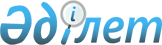 О переименовании улиц в селе Конырозек Конырозекского сельского округаРешение акима Конырозекского сельского округа Успенского района Павлодарской области от 18 августа 2009 года N 10. Зарегистрировано Управлением юстиции Успенского района Павлодарской области 17 сентября 2009 года N 12-12-77

      В соответствии с подпунктом 4) статьи 14 Закона Республики Казахстан "Об административно-территориальном устройстве Республики Казахстан", с учетом мнения населения села Конырозек принимаю РЕШЕНИЕ:



      1. Переименовать:

      1) улицу Выборная в улицу Амангельды;

      2) улицу Буденного в улицу Милевского;

      3) улицу Ленина в улицу Музыки;

      4) улицу 60 лет ВЛКСМ в улицу Сейфуллина.



      2. Настоящее решение вводится в действие по истечении 10 дней после дня его первого официального опубликования.      Аким Конырозекского

      сельского округа                           Т. Сейтказинов
					© 2012. РГП на ПХВ «Институт законодательства и правовой информации Республики Казахстан» Министерства юстиции Республики Казахстан
				